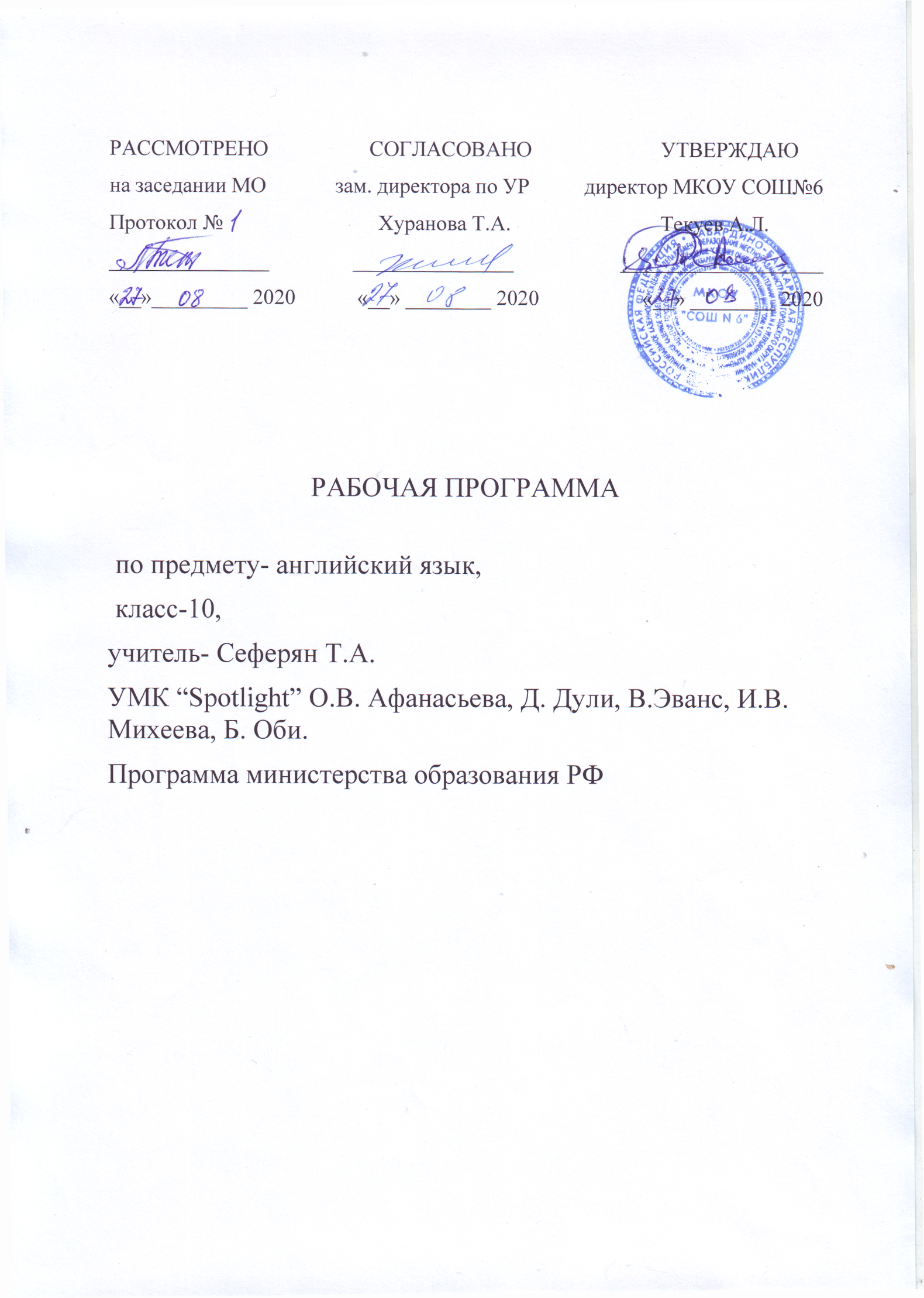 ПОЯСНИТЕЛЬНАЯ ЗАПИСКАПрограмма предназначена для 10 классов общеобразовательных учреждений и составлена на основе:Закона Российской Федерации от 29.12.2012 № 273-ФЗ « Об образовании в Российской Федерации»Федеральный компонент Государственного образовательного стандарта среднего (полного) образования (Приложение к приказу Минобразования России от 5 марта 2004 года № 1089).Примерные программы среднего (полного) общего образования. Английский язык www.ed.gov.ruАпальков В.Г. Авторская рабочая программа «АНГЛИЙСКИЙ В ФОКУСЕ, 10–11» (“SPOTLIGHT”), М.: Просвещение, 2011Учебного плана МКОУ СОШ № 6 г.о. Нальчик на 2019-2020 учебный год.Учебник: «Английский в фокусе» для 10 класса, авторы Афанасьева О. В., Дули Дж., Михеева И. В., Оби Б., Эванс В.  М.: Просвещение; UK.:ExpressPublishing, 2016. Учебно-методический комплект «Английский в фокусе» предназначен для учащихся 10 классов общеобразовательных учреждений и рассчитан на 102 часов в год, на три 3 часа в неделю. Предметное содержание курсаИзучение английского языка в основной школе направлено на достижение следующих целей:Дальнейшее развитие иноязычной коммуникативной компетенции (речевой, языковой, социокультурной, компенсаторной, учебно-познавательной): – речевая компетенция – совершенствование коммуникативных умений в четырех основных видах речевой деятельности (говорении, аудировании, чтении, письме); – языковая компетенция – систематизация ранее изученного материала; овладение новыми языковыми средствами в соответствие с отобранными темами и сферами общения: увеличение объема используемых лексических единиц; развитие навыка оперирования языковыми единицами в коммуникативных целях; – социокультурная компетенция – увеличение объема знаний о социокультурной специфике страны/стран изучаемого языка, совершенствование умений строить свое речевое и неречевое поведение адекватно этой специфике, формирование умений выделять общее и специфическое в культуре родной страны и страны изучаемого языка; – компенсаторная компетенция – дальнейшее развитие умений выходить из положения в условиях дефицита языковых средств при получении и передаче иноязычной информации; – учебно-познавательная компетенция – развитие общих и специальных учебных умений, позволяющих совершенствовать учебную деятельность по овладению иностранным языком, удовлетворять с его помощью познавательные интересы в других областях знаний. Развитие языковых навыков В старшей школе осуществляется систематизация языковых знаний школьников, полученных в основной школе, продолжается овладение учащимися новыми языковыми знаниями и навыками в соответствии с требованиями базового уровня владения английским языком. Орфография Совершенствование орфографических навыков, в том числе применительно к новому языковому материалу, входящему в лексико-грамматический минимум базового уровня. Фонетическая сторона речи Совершенствование слухопроизносительных навыков, в том числе применительно к новому языковому материалу, навыков правильного произношения; соблюдение ударения и интонации в английских словах и фразах; совершенствование ритмико-интонационных навыков оформления различных типов предложений. Лексическая сторона речи Систематизация лексических единиц, изученных во 2–9 или в 5–9 классах; овладение лексическими средствами, обслуживающими новые темы, проблемы и ситуации устного и письменного общения. Лексический минимум выпускника полной средней школы составляет 1400 лексических единиц.Грамматическая сторона речи Продуктивное овладение грамматическими явлениями, которые ранее были усвоены рецептивно, и коммуникативно-ориентированная систематизация грамматического материала, усвоенного в основной школе. Предметное содержание речиРЕЧЕВЫЕ УМЕНИЯГоворение Диалогическая речь Совершенствование умений участвовать в диалогах этикетного характера, диалогах-расспросах, диалогах – побуждениях к действию, диалогах – обменах информацией, а также в диалогах смешанного типа, включающих элементы разных типов диалогов на основе новой тематики, в тематических ситуациях официального и неофициального повседневного общения. Развитие умений: участвовать в беседе/дискуссии на знакомую тему; осуществлять запрос информации; обращаться за разъяснениями; выражать свое отношение к высказыванию партнера, свое мнение по обсуждаемой теме. Объем диалогов – до 6–7 реплик со стороны каждого учащегося. Монологическая речь Совершенствование умений выступать с устными сообщениями в связи с увиденным/прочитанным, по результатам работы над иноязычным проектом. Развитие умений: делать сообщения, содержащие наиболее важную информацию по теме/проблеме; кратко передавать содержание полученной информации; рассказывать о себе, своем окружении, своих планах, обосновывая свои намерения/поступки; рассуждать о фактах/событиях, приводя примеры, аргументы, делая выводы; описывать особенности жизни и культуры своей страны и страны/стран изучаемого языка. Объем монологического высказывания 12–15 фраз. АудированиеДальнейшее развитие понимания на слух (с различной степенью полноты и точности) высказываний собеседников в процессе общения, а также содержания аутентичных аудио- и видеотекстов различных жанров и длительности звучания до 3 минут: – понимания основного содержания несложных звучащих текстов монологического и диалогического характера: теле- и радиопередач в рамках изучаемых тем; – выборочного понимания необходимой информации в объявлениях и информационной рекламе; – относительно полного понимания высказываний собеседника в наиболее распространенных стандартных ситуациях повседневного общения. Развитие умений: отделять главную информацию от второстепенной; выявлять наиболее значимые факты; определять свое отношение к ним, извлекать из аудио текста необходимую/интересующую информацию. Чтение Дальнейшее развитие всех основных видов чтения аутентичных текстов различных стилей: публицистических, научно-популярных, художественных, прагматических, а также текстов из разных областей знания (с учетом межпредметных связей): – ознакомительное чтение – с целью понимания основного содержания сообщений, репортажей, отрывков из произведений художественной литературы, несложных публикаций научно-познавательного характера; изучающее чтение – с целью полного и точного понимания информации прагматических текстов (инструкций, рецептов, статистических данных); – просмотровое/поисковое чтение – с целью выборочного понимания необходимой/интересующей информации из текста статьи, проспекта. Развитие умений: выделять основные факты; отделять главную информацию от второстепенной; предвосхищать возможные события/факты; раскрывать причинно-следственные связи между фактами; понимать аргументацию; извлекать необходимую/интересующую информацию; определять свое отношение к прочитанному. Письменная речь Развитие умений: писать личное письмо, заполнять анкеты, бланки; излагать сведения о себе в форме, принятой в англоязычных странах (автобиография/резюме); составлять план, тезисы устного/письменного сообщения, в том числе на основе выписок из текста; расспрашивать в личном письме о новостях и сообщать их; рассказывать об отдельных фактах/событиях своей жизни, выражая свои суждения и чувства; описывать свои планы на будущее. Планируемые результаты обученияВ результате изучения иностранного языка на базовом уровне ученик должен: знать/понимать значения новых лексических единиц, связанных с тематикой данного этапа обучения и соответствующими ситуациями общения, в том числе оценочной лексики, реплик-клише речевого этикета, отражающих особенности культуры страны/стран изучаемого языка; значение изученных грамматических явлений в расширенном объеме (видовременные, неличные и неопределенно-личные формы глагола, формы условного наклонения, косвенная речь /косвенный вопрос, побуждение и др., согласование времен); страноведческую информацию из аутентичных источников, обогащающую социальный опыт школьников: сведения о стране/странах изучаемого языка, их науке и культуре, исторических и современных реалиях, общественных деятелях, месте в мировом сообществе и мировой культуре, взаимоотношениях с нашей страной, языковые средства и правила речевого и неречевого поведения в соответствии со сферой общения и социальным статусом партнера; уметьговорениевести диалог, используя оценочные суждения, в ситуациях официального и неофициального общения (в рамках изученной тематики); беседовать о себе, своих планах; участвовать в обсуждении проблем в связи с прочитанным/прослушанным иноязычным текстом, соблюдая правила речевого этикета; рассказывать о своем окружении, рассуждать в рамках изученной тематики и проблематики; представлять социокультурный портрет своей страны и страны/стран изучаемого языка; аудированиеотносительно полно и точно понимать высказывания собеседника в распространенных стандартных ситуациях повседневного общения, понимать основное содержание и извлекать необходимую информацию из различных аудио- и видеотекстов: прагматических (объявления, прогноз погоды), публицистических (интервью, репортаж), соответствующих тематике данной ступени обучения; чтениечитать аутентичные тексты различных стилей: публицистические, художественные, научно-популярные, прагматические, используя основные виды чтения (ознакомительное, изучающее, поисковое/просмотровое) в зависимости от коммуникативной задачи; письменная речь писать личное письмо, заполнять анкету, письменно излагать сведения о себе в форме, принятой в стране/странах изучаемого языка, делать выписки из иноязычного текста; использовать приобретенные знания и умения в практической деятельности и повседневной жизнидля: - понимания взаимосвязи учебного предмета с особенностями профессий и профессиональной деятельности, в основе которых лежат знания по данному учебному предмету;- общения с представителями других стран, ориентации в современном поликультурном мире; получения сведений из иноязычных источников информации (в том числе через Интернет), необходимых в целях образования и самообразования; - расширения возможностей в выборе будущей профессиональной деятельности; - изучения ценностей мировой культуры, культурного наследия и достижений других стран;- ознакомления представителей зарубежных стран с культурой и достижениями России. Календарно-тематическое планирование, 10 классСТАНДАРТ«Английский в фокусе 10»Cистематизация знаний о сложносочинённых исложноподчинённыхпредложениях, в том числе условных предложениях с разной степенью вероятности: вероятных, маловероятных и невероятных (ConditionalsI, II, III). Формирование навыков распознавания и употребления в речи предложений с конструкцией Iwish…(I wish I had my own room.), конструкциейso/such + that (I was so busy that forgot to phone my parents.); эмфатическихконструкцийтипаIt’s him who …, It’s time you did sth. Совершенствование навыков распознавания и употребления в речи глаголов в наиболее употребительных временных формах действительного залога: PresentSimple, FutureSimple и PastSimple, Present и PastContinuous, Present и PastPerfect; модальных глаголов и их эквивалентов. Знание признаков и навыки распознавания и употребления в речи глаголов в следующих формах действительного залога: PresentPerfectContinuous и PastPerfectContinuous и страдательного залога: PresentSimplePassive, FutureSimplePassive, PastSimplePassive, PresentPerfectPassive.Знание признаков и навыки распознавания при чтении глаголов в PastPerfectPassive, FuturePerfectPassive; знание неличных форм глагола (Infinitive, ParticipleI и Gerund) без различения их функций.Формирование навыков распознавания и употребления в речи различных грамматических средств для выражения будущего времени: SimpleFuture, tobegoingto, PresentContinuous.Совершенствование навыков употребления определённого/неопределённого/нулевого артиклей; имён существительных в единственном и множественном числе (в том числе исключения). Совершенствование навыков распознавания и употребления в речи личных, притяжательных, указательных, неопределённых, относительных, вопросительных местоимений; прилагательных и наречий, в том числе наречий, выражающих количество (many/much, few/afew, little/alittle); количественных и порядковых числительных. Систематизация знаний о функциональной значимости предлогов и совершенствование навыков их употребления: предлоги во фразах, выражающих направление, время, место действия; о разных средствах связи в тексте для обеспечения его целостности, например о наречиях (firstly, finally, atlast, intheend, howeveretc.) Present tenses (Active voice);Phrasal verbs (look, take, pick, run, get, give, turn, bring);Dependentprepositions;Formingadjectives;-ing-form/infinitive;Formingabstractnouns;Futuretenses;Comparative/superlativedegree;Formingpersonalpronouns;Modalverbs;Formingnegativeadjectives;Linkers;Pasttenses;Timelinkers;Articles;Compoundnouns;Present/pastparticiples;Adjective-nouncollacations;Adjectives/adverbs;ConditionalsI, II, III;Prefixes;Clausesofconcession;ThePassive;Formingcompoundadjectives;Reportedspeech;Relativeclauses;FormingverbsСТАНДАРТ  (тематика)«Английский в фокусе 10»Соцально-бытовая сфера:Повседневная жизнь семьи, её доход, жилищные и бытовые условия проживания в городской квартире или в доме/коттедже в сельской местности. Распределение домашних обязанностей в семье.Общение в семье и в школе, межличностные отношения с друзьями и знакомыми.Здоровье и забота о нём, самочувствие, медицинские услуги.Module 1 “Character qualities”; “Literature”; “Discrimination”Module 2 “Personalities”; “Literature”; “How responsible are you with your money?”Module 3 “Literature”; “My friend needs a teacher!”Module 6 “Food and health”; “Problems related to diet”; “Literature”; “Teeth”; “Why organic farming?”; Spotlight on Russia: FoodModule 7 “Teens today”Учебно-трудовая сфера:Современный мир профессий.Возможности продолжения образования в высшей школе.Проблемы выбора будущей сферы трудовой и профессиональной деятельности, профессии, планы на ближайшее будущее.Языки международного общенияи их роль при выборе профессии в современном мире. Module 3 “Schools around the world”; “Jobs”; “Formal letters”; “American High Schools”; Spotlight on Russia: Schools; Spotlight on Russia: CareersСоциально-культурная сфера:Молодёжь в современном обществе. Досуг молодёжи: посещение кружков, спортивных секций и клубов по интересам. Страна/страны изучаемого языка, её/их культурные достопримечательности. Путешествие по своей стране и за рубежом, его планирование и организация, места и условия проживания туристов, осмотр достопримечательностей.Природа и экология, научно-технический прогресс.Module 1 “Teenagers”; “Teenage fashion in the UK”; “The recycling loop”Module 2 “Britain’s young consumers”; “Free-time activities”; “Literature”; “Great British sporting events”; “Clean air at home”; Spotlight on Russia: FameModule 3 “American High Schools”; “Endangered species”Module 4 “Environmental protection”; “Environmental issues”; “Literature”; “The Great Barrier Reef”; “Photosynthesis”; “Tropical rainforests”; Spotlight on Russia: EnvironmentModule 5 “Beautiful Nepal”; “Holidays – problems and complaints”; “Literature”; “The River Thames”; “Weather”; “Marine litter”; Spotlight on Russia: TravelModule 6 “Burns Night”; “Why organic farming?”Module 7 “Types of performances”; “Literature”; “London landmarks”; “Music”; “Paper”; Spotlight on Russia: ArtsModule 8 “High tech gadgets”; “Electronic equipment and problems”; “Literature”; “British inventions”; “Science”; “Alternative energy”; Spotlight on Russia: Space№№Раздел, тема урокаРаздел, тема урокаД/З                                                                                                                                          Дата проведенияДата фактического проведенияМОДУЛЬ 1         Досуг молодёжи  (13часов)МОДУЛЬ 1         Досуг молодёжи  (13часов)МОДУЛЬ 1         Досуг молодёжи  (13часов)МОДУЛЬ 1         Досуг молодёжи  (13часов)МОДУЛЬ 1         Досуг молодёжи  (13часов)111а Чтение и лексика. Увлечения.1а Чтение и лексика. Увлечения.Р.Т. с.4, упр.1-2Р.Т. с.4, упр.3-4221а Чтение и лексика. Увлечения.1а Чтение и лексика. Увлечения.Р.Т. с.4, упр.1-2Р.Т. с.4, упр.3-4221а Чтение и лексика. Увлечения.1а Чтение и лексика. Увлечения.Р.Т. с.4, упр.1-2Р.Т. с.4, упр.3-4331b Аудирование и устная речь.Черты характера.1b Аудирование и устная речь.Черты характера.Р.Т. с. 5, упр. 1-5441с Грамматика.Настоящие формы глагола.1с Грамматика.Настоящие формы глагола.Р.Т. с.6 упр. 1,2с. 7, упр. 4551с Грамматика.Настоящие формы глагола.1с Грамматика.Настоящие формы глагола.Р.Т. с.6 упр. 1,2с. 7, упр. 4661d ЛитератураЛ.М.Элкот.  Маленькие женщины.1d ЛитератураЛ.М.Элкот.  Маленькие женщины.Р.Т. с.8, упр.1-3771е Письмо. Письмо неофициально-го стиля.1е Письмо. Письмо неофициально-го стиля.Уч. С. 20, упр. 8 Р.Т.88Культуроведение.  Молодёжная мода в БританииКультуроведение.  Молодёжная мода в БританииЖурнал Spotlight on Russia Постер99Межпредметные связи.Межличностные отношения.Межпредметные связи.Межличностные отношения.Р.Т. с.10, упр. 3-51010Экология.Вторичное использование.Экология.Вторичное использование.У.5 с.23Проект «Вторая жизнь вещей»1111ЕГЭ в фокусе 1. Практикум по ЕГЭЕГЭ в фокусе 1. Практикум по ЕГЭупр. 1с 11 wb1212Лексико-грамматический практикумЛексико-грамматический практикумc1581212Лексико-грамматический практикумЛексико-грамматический практикумc1661313Проверочная работа по теме «Досуг молодёжи»Проверочная работа по теме «Досуг молодёжи»c166МОДУЛЬ 2        Молодёжь в современном обществе .  (14часов)МОДУЛЬ 2        Молодёжь в современном обществе .  (14часов)МОДУЛЬ 2        Молодёжь в современном обществе .  (14часов)МОДУЛЬ 2        Молодёжь в современном обществе .  (14часов)МОДУЛЬ 2        Молодёжь в современном обществе .  (14часов)МОДУЛЬ 2        Молодёжь в современном обществе .  (14часов)142а Чтение Молодые Британские покупатели.2а Чтение Молодые Британские покупатели.2а Чтение Молодые Британские покупатели.Р.Т. с 12, упр. 1-2152а Чтение Молодые Британские покупатели.2а Чтение Молодые Британские покупатели.2а Чтение Молодые Британские покупатели.Р.Т. с 12, упр. 3-4162b Аудирование и устная речь  Свободное время2b Аудирование и устная речь  Свободное время2b Аудирование и устная речь  Свободное времяР.Т.172b Аудирование и устная речь  Свободное время2b Аудирование и устная речь  Свободное время2b Аудирование и устная речь  Свободное времяс.13, упр. 1-4182с Грамматика  Инфинитив или герундий2с Грамматика  Инфинитив или герундий2с Грамматика  Инфинитив или герундийР.Т. с.14-15, упр. 4-9192с Грамматика  Инфинитив или герундий2с Грамматика  Инфинитив или герундий2с Грамматика  Инфинитив или герундийР.Т. с.14-15, упр. 4-9202d Литература  Э.Нэсбит.Дети с железной дороги.2d Литература  Э.Нэсбит.Дети с железной дороги.2d Литература  Э.Нэсбит.Дети с железной дороги.Р.Т. с. 17, упр. 1-5212е ПисьмоКороткие сообщения.2е ПисьмоКороткие сообщения.2е ПисьмоКороткие сообщения.Уч. С. 38, упр.922Культуроведение 2 Спортивные события Британии.Культуроведение 2 Спортивные события Британии.Культуроведение 2 Спортивные события Британии.Р.Т. с. 18, упр. 1, 2, 3.23Межпредметныесвязи.Дискриминация.Межпредметныесвязи.Дискриминация.Межпредметныесвязи.Дискриминация.Журнал Spotlight on Russiaпроект24Экология Чистый воздухЭкология Чистый воздухЭкология Чистый воздухУч.Стр 41 упр 425ЕГЭ в фокусе 2. Практикум по вып-нию заданий формата ЕГЭЕГЭ в фокусе 2. Практикум по вып-нию заданий формата ЕГЭЕГЭ в фокусе 2. Практикум по вып-нию заданий формата ЕГЭс 19 р.т.26Проверочная работа по теме «Молодёжь в современном обществе».Проверочная работа по теме «Молодёжь в современном обществе».Проверочная работа по теме «Молодёжь в современном обществе».с 15927Развитие речевых уменийРазвитие речевых уменийРазвитие речевых уменийс 168МОДУЛЬ 3      Школа и будущая профессия  (10часов)МОДУЛЬ 3      Школа и будущая профессия  (10часов)МОДУЛЬ 3      Школа и будущая профессия  (10часов)МОДУЛЬ 3      Школа и будущая профессия  (10часов)МОДУЛЬ 3      Школа и будущая профессия  (10часов)МОДУЛЬ 3      Школа и будущая профессия  (10часов)28283а Чтение.Типы школ и школьная жизнь3а Чтение.Типы школ и школьная жизньР.Т. с.20, упр. 1-529293b Аудирование и устная речь.Профессии.3b Аудирование и устная речь.Профессии.Р.Т. с. 21, упр. 1 - 330303с Грамматика Будущее время. Степени сравнения прилагательных.3с Грамматика Будущее время. Степени сравнения прилагательных.Р.Т. с. 23 У.331313с Грамматика Будущее время. Степени сравнения прилагательных.3с Грамматика Будущее время. Степени сравнения прилагательных.Р.Т. с. 23 У.331313с Грамматика Будущее время. Степени сравнения прилагательных.3с Грамматика Будущее время. Степени сравнения прилагательных.Р.Т. с. 23, упр. 8 - 103232ЛитератураА.П.Чехов «Дорогая»ЛитератураА.П.Чехов «Дорогая»Р.Т. с. 24, упр. 1-433333с Письмо Письмо официального стиля3с Письмо Письмо официального стиляР.Т. 25, упр. 2,3;3434Культуроведение 3. Американская школаКультуроведение 3. Американская школаЖурнал Spotlight on Russia Оформитьпостер3535Экология. Вымирающие животныеЭкология. Вымирающие животныеР.Т. с. 26упр.23636ЕГЭ в фокусе 3. Практикум по ЕГЭЕГЭ в фокусе 3. Практикум по ЕГЭР.Т.с. 27упр.23737Проверочная работа по теме «Общение в семье и в школе»Проверочная работа по теме «Общение в семье и в школе»с.160с 170Модуль  4   Экология.  Защита окружающей среды. (11часов)Модуль  4   Экология.  Защита окружающей среды. (11часов)Модуль  4   Экология.  Защита окружающей среды. (11часов)Модуль  4   Экология.  Защита окружающей среды. (11часов)Модуль  4   Экология.  Защита окружающей среды. (11часов)Модуль  4   Экология.  Защита окружающей среды. (11часов)38384а Чтение. Защита окружающей среды4а Чтение. Защита окружающей средыР.Т. с. 28, упр. 1-539394b Аудирование  и устная речь.Окружающая среда4b Аудирование  и устная речь.Окружающая средаР.Т. с. 29, упр. 1 - 540404c Грамматика.Модальные глаголы4c Грамматика.Модальные глаголыР.Т. с. 20 у.1 – 341414c Грамматика.Модальные глаголы4c Грамматика.Модальные глаголыС.21У. 7,9. Р.т.42424d Литература А.К.Доэль. Потерянный мир.4d Литература А.К.Доэль. Потерянный мир.Р.Т. с.32, упр. 1-443434eПисьмо. Письмо «За и против»4eПисьмо. Письмо «За и против»Р.Т. с. 33,упр. 24444Культуроведение 4Большой барьерный риф.Культуроведение 4Большой барьерный риф.Журнал Spotlight on RussiaПостер4545Экология.Джунгли.Экология.Джунгли.Р.Т. с. 34, упр. 1-3,4646ЕГЭ в фокусе 4. Практикум по выполнению заданий формата ЕГЭЕГЭ в фокусе 4. Практикум по выполнению заданий формата ЕГЭс 35р.т.4747Проверочная работа по теме «Природа и экология»Проверочная работа по теме «Природа и экология»Уч. с. 804848Активизация лексики по темеАктивизация лексики по темес 161с 172МОДУЛЬ 5.   Путешествия  (14часов)МОДУЛЬ 5.   Путешествия  (14часов)МОДУЛЬ 5.   Путешествия  (14часов)МОДУЛЬ 5.   Путешествия  (14часов)МОДУЛЬ 5.   Путешествия  (14часов)МОДУЛЬ 5.   Путешествия  (14часов)49495а ЧтениеКрасивый Непал!5а ЧтениеКрасивый Непал!Р.Т.50505а ЧтениеКрасивый Непал!5а ЧтениеКрасивый Непал!с. 36, упр. 4,651515b Аудирование и устная речь   Путешествия.5b Аудирование и устная речь   Путешествия.Р.Т. с.37,52525b Аудирование и устная речь   Путешествия.5b Аудирование и устная речь   Путешествия.упр. 2,3.553535с ГрамматикаАртикли. Прошедшие времена5с ГрамматикаАртикли. Прошедшие временаР.Т. с. 3854545с ГрамматикаАртикли. Прошедшие времена5с ГрамматикаАртикли. Прошедшие временаР.Т. с. 3854545с ГрамматикаАртикли. Прошедшие времена5с ГрамматикаАртикли. Прошедшие временаупр.3,555555d ЛитератураЖ.Верн. Вокруг света за 80 дней5d ЛитератураЖ.Верн. Вокруг света за 80 днейР.Т. с. 40 упр.1-556565е ПисьмоРассказы5е ПисьмоРассказыУч. с. 94 упр. 14b5757Культуроведение 5.Река ТемзаКультуроведение 5.Река ТемзаЖурнал Spotlight on Russia 58 58География.Погода.География.Погода.Электронное письмо  59 59Экология Подводный мусорЭкология Подводный мусорР.Т. с 43 упр.26060ЕГЭ в фокусе 5. Практикум по выполнению заданий формата ЕГЭЕГЭ в фокусе 5. Практикум по выполнению заданий формата ЕГЭУч. с. 95 упр. 4с  44р.т.6161Проверочная работа по теме «Путешествия»Проверочная работа по теме «Путешествия»с 1626262Развитие речевых уменийРазвитие речевых уменийс 174Модуль 6. Здоровье и забота о нём. (16часов)Модуль 6. Здоровье и забота о нём. (16часов)Модуль 6. Здоровье и забота о нём. (16часов)Модуль 6. Здоровье и забота о нём. (16часов)Модуль 6. Здоровье и забота о нём. (16часов)Модуль 6. Здоровье и забота о нём. (16часов)6363Модуль 6. Здоровье и забота о нём.6а. Чтение. Полезная еда.Модуль 6. Здоровье и забота о нём.6а. Чтение. Полезная еда.Уч. Стр103 упр.86464Модуль 6. Здоровье и забота о нём.6а. Чтение. Полезная еда.Модуль 6. Здоровье и забота о нём.6а. Чтение. Полезная еда.Уч. Стр103 упр.865656b.Аудирование и устная речь. Диетаи здоровье подростков.6b.Аудирование и устная речь. Диетаи здоровье подростков.Уч.Стр 105 упр66666b.Аудирование и устная речь. Диетаи здоровье подростков.6b.Аудирование и устная речь. Диетаи здоровье подростков.3,8;67676с. Грамматика.Условные предложения.6с. Грамматика.Условные предложения.стр.46у 1.2.4;68686с. Грамматика.Условные предложения.6с. Грамматика.Условные предложения.стр.46у 1.2.4;68686с. Грамматика.Условные предложения.6с. Грамматика.Условные предложения.стр 47 упр 5 рт.69696d.ЛитератураЧ. Диккенс. «Оливер Твист»6d.ЛитератураЧ. Диккенс. «Оливер Твист»Р.т. стр 48 упр.1,2,4,570706е. Письмо. Доклады.6е. Письмо. Доклады.Уч. Стр. 114 упр 127171Культуроведение.Р. БёрнсКультуроведение.Р. БёрнсЖурнал Spotlight on Russiaпроект7272М/связиАнатомия Здоровые зубы.М/связиАнатомия Здоровые зубы.Р.тстр 50 упр 1,2,36 73 73Экология.Органическое земледелиеЭкология.Органическое земледелиеР.т. стр 51 упр 27474ЕГЭ в фокусе 6. Практикум по вып-нию заданий ЕГЭЕГЭ в фокусе 6. Практикум по вып-нию заданий ЕГЭС 52 р.т. 75 75ЕГЭ в фокусе 6. Практикум по вып-нию заданий ЕГЭЕГЭ в фокусе 6. Практикум по вып-нию заданий ЕГЭС 52 р.т.7676Проверочная работа по теме«Здоровье и забота о нём»Проверочная работа по теме«Здоровье и забота о нём»с 1627676Развитие речевых уменийРазвитие речевых уменийс 17478-7978-79Развитие речевых уменийРазвитие речевых уменийс 174Модуль 7. Свободное время. (12часов)Модуль 7. Свободное время. (12часов)Модуль 7. Свободное время. (12часов)Модуль 7. Свободное время. (12часов)Модуль 7. Свободное время. (12часов)Модуль 7. Свободное время. (12часов)7979Модуль 7. Свободное время.7а. Чтение. Досуг подростков.Модуль 7. Свободное время.7а. Чтение. Досуг подростков.Р.т. стр. 52 упр 2,3,480807b. Аудирование и устная речь. Театр.7b. Аудирование и устная речь. Театр.Р.т стр.53 упр.2,3,581-8281-827с. Грамматика. Пассивный залог.7с. Грамматика. Пассивный залог.Р.тстр 54 упр. 1-483837d. Литература.  Г. Лерукс. «Призрак оперы»7d. Литература.  Г. Лерукс. «Призрак оперы»Р.т. стр. 56 упр 1-3,684847е. Письмо. Отзывы.7е. Письмо. Отзывы.Написать отзыв на фильм8585Культуроведение.Музей мадам Тюссо.Культуроведение.Музей мадам Тюссо.Журнал Spotlight on Russia8686Экология.Природа и экология.Экология.Природа и экология.Уч. Стр.135 упр.487- 8887- 88ЕГЭ в фокусе 7. Практикум по ЕГЭЕГЭ в фокусе 7. Практикум по ЕГЭР.тстр 58упр 5898989Проверочная работа по теме «Развлечения»1с 162909090Развитие речевых уменийс 174Модуль 8.     Научно-технический прогресс.  (15часов)Модуль 8.     Научно-технический прогресс.  (15часов)Модуль 8.     Научно-технический прогресс.  (15часов)Модуль 8.     Научно-технический прогресс.  (15часов)Модуль 8.     Научно-технический прогресс.  (15часов)Модуль 8.     Научно-технический прогресс.  (15часов)91- 9291- 928а.Чтение. Высокотехнологичные приборы.8а.Чтение. Высокотехнологичные приборы.Р.т. стр.60 упр 1-493938b.Аудирование и устная речь. Электронное оборудование и проблемы.8b.Аудирование и устная речь. Электронное оборудование и проблемы.Р.т. стр. 61 упр.3-594- 9594- 958с. Грамматика. Косвенная речь.8с. Грамматика. Косвенная речь.Р.т. стр. 6296-9796-978d Литература. Г.Уэлс. «Машина времени»8d Литература. Г.Уэлс. «Машина времени»Р.р. стр. 65 упр. 1-498- 9998- 998е. Письмо. Эссе « Своё мнение»8е. Письмо. Эссе « Своё мнение»Уч. Стр. 150 упр.10 100 100Культуроведение. Британские изобретатели.Культуроведение. Британские изобретатели.Журнал Spotlight on Russiaпроект101101Экология. Альтернативные источники энергии.Экология. Альтернативные источники энергии.Уч. Стр 154 102 102ЕГЭ в фокусе 8. Практикум по вып-нию заданий формата ЕГЭЕГЭ в фокусе 8. Практикум по вып-нию заданий формата ЕГЭР.т. стр 66 упр. 1,3,5